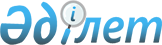 О внесении изменений и дополнений в решение Каратобинского районного  маслихата от 25 декабря 2010 года N 25-1 "О районном бюджете на 2011-2013 годы"
					
			Утративший силу
			
			
		
					Решение Каратобинского районного маслихата Западно-Казахстанской области от 5 июля 2011 года N 30-1. Зарегистрировано Департаментом юстиции Западно-Казахстанской области 21 июля 2011 года N 7-9-108. Утратило силу решением Каратобинского районного маслихата Западно-Казахстанской области от 17 апреля 2012 года № 2-6      Сноска. Утратило силу решением Каратобинского районного маслихата Западно-Казахстанской области от 17.04.2012 № 2-6      В соответствии с Бюджетным кодексом Республики Казахстан от 4 декабря 2008 года, Законом Республики Казахстан "О местном государственном управлении и самоуправлении в Республике Казахстан" N 148 от 23 января 2001 года и в соответствии с решением Западно-Казахстанского областного маслихата от 21 июня 2011 года N 32-2 "О внесении изменений и дополнений в решение Западно-Казахстанского областного маслихата от 13 декабря 2010 года N 28-2 "Об областном бюджете на 2011-2013 годы"" районный маслихат РЕШИЛ:



      1. Внести в решение Каратобинского районного маслихата "О районном бюджете на 2011-2013 годы" от 25 декабря 2010 года N 25-1 (зарегистрированный в Реестре государственной регистрации нормативных правовых актов за N 7-9-101, опубликованное 21 января 2011 года в газете "Қаратөбе өңірі" N 3), следующие изменения и дополнения:



      1) в пункте 1:

      в подпункте 1) цифры "1 836 276" заменить цифрами "1 822 230";

      цифру "1 670 199" заменить цифрой "1 656 153";

      в подпункте 2) цифру "1 814 063" заменить цифрой "1 800 017";



      2) в пункте 3:

      в абзаце втором цифру "266 312" заменить "252 266 ";

      в абзаце одиннадцатом цифру "27 130" заменить цифрой "10 790";

      в абзаце шестнадцатом цифру "6 706" заменить цифрой "5 800";

      дополнить абзацем девятнадцатым следующего содержаниея:

      "на обеспечение оборудованием, программным обеспечением детей-инвалидов, обучающихся на дому - 3 200 тыс. тенге.";



      3) приложение 1 к указанному решению изложить в новой редакции согласно приложению к настоящему решению.



      2. Настоящее решение вводится в действие с 1 января 2011 года.      Председатель сессии Т. Каримов

      Секретарь районного маслихата Б. Тойшыбаев

Приложение

к решению маслихата

от 5 июля 2011 года N 30-1Приложение 1

к решению маслихата

от 25 декабря 2010 года N 25-1 Районный бюджет на 2011 годтыс. тенге
					© 2012. РГП на ПХВ «Институт законодательства и правовой информации Республики Казахстан» Министерства юстиции Республики Казахстан
				КатегорияКатегорияКатегорияКатегорияКатегорияСуммаКлассКлассКлассКлассСуммаПодклассПодклассПодклассСуммаСпецификаСпецификаСуммаНаименованиеСумма123456І. Доходы1 822 2301000Налоговые поступления140 79801Подоходный налог61 1622Индивидуальный подоходный налог61 16203Социальный налог65 8701Социальный налог65 87004Налоги на собственность11 2921Налог на имущество4 7723Земельный налог5574Налог на транспортные средства4 7595Единый земельный налог1 20405Внутренние налоги на товары работы и услуги1 4112Акцизы2863Поступления за использование природных и других ресурсов4554Сборы за ведение предпринимательской и профессиональной деятельности67008Обязательные платежи за юридические услуги и (или), уполномоченных на это органов или должностных лиц за выдачу документов 1 0631Государственная пошлина1 0632Неналоговые поступления25 06701Доходы от государственной собственности8575Доходы от аренды имущества, находящегося в государственной собственности85704Штрафы, пени, санкции, взыскания, налагаемые государственными учреждениями, финансируемыми из государственного бюджета (сметы расходов) Национального Банка Республики Казахстан01Штрафы, пени, санкции, взыскания, налагаемые государственными учреждениями, финансируемыми из государственного бюджета, а также содержащимися и финансируемыми из бюджета (смета расходов) Национального Банка Республики Казахстан, за исключением поступлений от организаций нефтяного сектора 06Другие неналоговые поступления24 2101Прочие неналоговые поступления24 2103Поступления от продажи основного капитала21203Продажа земли и нематериальных активов2121Продажа земли2124Поступления трансфертов1 656 15302Трансферты из вышестоящих органов государственного управления1 656 1532Текущие целевые трансферты 120 7082Целевые трансферты развития107 5232Субвенции1 427 922Функциональная группаФункциональная группаФункциональная группаФункциональная группаФункциональная группаСуммаФункциональная подгруппаФункциональная подгруппаФункциональная подгруппаФункциональная подгруппаСуммаАдминистратор бюджетной программыАдминистратор бюджетной программыАдминистратор бюджетной программыСуммаПрограммаПрограммаСуммаНаименованиеСуммаII. Затраты1 800 01701Государственные услуги общего характера 163 2701Представительные, исполнительные и другие органы, выполняющие общие функции государственного управления148 916112Аппарат маслихата района (города областного значения)16 991001Услуги по обеспечению деятельности маслихата района16 991122Аппарат акима района (города областного значения)45 544001Услуги по обеспечению деятельности акима района (города областного значения)45 271003Капитальные расходы государственных органов273123Аппарат акима района города, города районного значения, поселка, села, сельского округа 86 381001Услуги по обеспечению деятельности акима района городов, города районного значения, поселка, села, сельского округа86 3819Прочие государственные услуги общего характера14 354459Отдел экономики и финансов района (города областного значения)14 354001Услуги по реализации государственной политики в области формирования и развития экономической политики,системы государственного планирования управления коммунальной собственостью района 13 154002Создание информационных систем1 20002Оборона3 7711Военные нужды3 771122Аппарат акима района (города областного значения) 3 771005Мероприятия в рамках исполнения всеобщей воинской обязанности3 77104Образование1 083 8301Дошкольное воспитание и обучение83 394464Отдел образования района (города областного значения)83 394009Организация сети дошкольных воспитательных учреждений75 848021Увеличение размера доплаты за квалификационную категорию учителям школ и воспитателям дошкольных организаций образования7 5462Начальное,основное среднее и общее среднее образование969 517464Отдел образования района (города областного значения) 969 517003Общеобразовательное обучение924 088006Дополнительное образование для детей 45 4299Прочие услуги в сфере образования30 919464Районный отдел образования (города областного значения)30 919001Услуги по реализации государственной политики на местном уровне в области образования 5 739004Информатизация системы образования в государственных учреждениях образования района (города областного значения)2 517005Приобретение учебников и учебно-методического пособия для государственных районных организации образования15 242007Проведение школьных олимпиад, внешкольных мероприятий и конкурсов районного (городского) масштаба192015Ежемесячные выплаты денежных средств опекунам (попечителям) на содержание ребенка сироты (детей-сирот), и ребенка (детей), оставшегося без попечения родителей4 029020Обеспечение оборудованием, программным обеспечением детей-инвалидов, обучающихся на дому3 20005Здравохранение3529Прочие услуги здравохранения352123Аппарат акима района города, города районного значения, поселка, села, сельского округа352002Организация в экстренных случаях доставки тяжелобольных людей до ближайшей организации здравоохранения, оказывающей врачебную помощь35206Социальная помощь и социальное обеспечение181 0812Социальная помощь165 305123Аппарат акима района города, города районного значения, поселка, села, сельского округа2 175003Оказание социальной помощи нуждающимся гражданам на дому2 175451Отдел занятости и социальных программ района (города областного значения)163 130002Программа занятости41 546005Государственная адресная социальная помощь18 964006Жилищная помощь11 038007Социальная помощь отдельным категориям нуждающихся граждан по решениям местных представительных органов25 308010Материальное обеспечение детей-инвалидов, воспитывающихся и обучающихся на дому1 618014Социальная помощь нуждающимся людям на дому11 959016Государственные пособия на детей до 18 лет44 287017Обеспечение нуждающихся инвалидов обязательными гигиеническими средствами и предоставление услуг специалистами жестового языка, индивидуальными помощниками в соответствии с индивидуальной программой реабилитации инвалида2 610023Обеспечение деятельности центров занятости5 8009Прочие услуги в области социальной помощи и социального обеспечения15 776451Отдел занятости и социальных программ района (города областного значения)15 776001Услуги по реализации государственной политики на местном уровне в области обеспечения занятости и реализации социальных программ для населения13 840011Оплата услуг по зачислению, выплате и доставке пособий и других социальных выплат1 93607Жилищно-коммунальное хозяйство72 3321Жилищное хозяйство20 590458Отдел жилищно-коммунального хозяйства, пассажирского транспорта и автомобильных дорог района (города областного значения)800003Организация сохранения государственного жилищного фонда800466Отдел архитектуры, градостроительства и строительства района (города областного значения)19 790003Жилищное строительство из государственного коммунального фонда 10 790004Развитие инженерно-коммуникационной инфраструктуры и их размещение9 0002Коммунальное хозяйство31 175458Отдел жилищно-коммунального хозяйства, пассажирского транспорта и автомобильных дорог района (города областного значения)8 703028Развитие коммунального хозяйства8 703466Отдел архитектуры, градостроительства и строительства района (города областного значения)22 472005Развитие коммунального хозяйства22 4723Благоустройство населенных пунктов20 567123Аппарат акима района города, города районного значения, поселка, села, сельского округа20 567008Освещение улиц населенных пунктов3 388009Обеспечение санитарии населенных пунктов4 361011Благоустройство и озеленение населенных пунктов12 818458Отдел жилищно-коммунального хозяйства, пассажирского транспорта и автомобильных дорог района (города областного значения)0018Балгоустройство и озеленение населенных пунктов008Культура, спорт, туризм и информационное пространство135 6391Деятельность в области культуры82 037457Отдел культуры, развития языков, физической культуры и спорта района (города областного значения)82 037003Поддержка культурно-досуговой работы82 0372Спорт1 700457Отдел культуры, развития языков, физической культуры и спорта района (города областного значения)1 700009Проведение спортивных соревнований на районном (города областного значения) уровне1 7003Информационное пространство37 409456Отдел внутренней политики района (города областного значения)7 554002Услуги по проведению государственной информационной политики через газеты и журналы 7 554005Услуги по проведению государственной информационной политики через телерадиовещание0457Отдел культуры, развития языков, физической культуры и спорта района (города областного значения)29 855006Функционирование районных (городских) библиотек29 8559Прочие услуги по организации культуры, спорта, туризма и информационного пространства14 493456Отдел внутренней политики района (города областного значения)7 080001Услуги по реализации государственной политики на местном уровне в области информации, укрепления государственности и формирования социального оптимизма граждан4 580003Реализация региональных программ в сфере молодежной политики2 500457Отдел культуры, развития языков, физической культуры и спорта района (города областного значения)7 413001Услуги по реализации государственной политики на местном уровне в области культуры, развития языков, физической культуры и спорта 7 41310Сельское, водное, лесное, рыбное хозяйство, особо охраняемые природные территории, охрана окружающей среды и животного мира, земельные отношения117 9981Сельское хозяйство4 302459Отдел экономики и финансов района (города областного значения)4 302099Реализация мер социальной поддержки специалистов социальной сферы сельских населенных пунктов за счет целевого трансферта из республиканского бюджета4 3022Водное хозяйство87 733466Отдел архитектуры, градостроительства и строительства района (города областного значения)87 733012Развитие системы водоснабжения87 7336Земельные отношения6 243463Отдел земельных отношений района (города областного значения)6 243001Услуги по реализации государственной политики в области регулирования земельных отношений на территории района (города областного значения)6 2439Прочие услуги в области сельского, водного, лесного, рыбного хозяйства, охраны окружающей среды и земельных отношений19 720475Отдел предпринимательства, сельского хозяйства и ветеринарии района (города областного значения)19 720013Проведение противоэпизоотических мероприятий19 72011Промышленность, архитектурная, градостроительная и строительная деятельность8 7572Архитектурная, градостроительная и строительная деятельность8 757466Отдел архитектуры, градостроительства и строительства района (города областного значения)8 757001Услуги по реализации государственной политики в области строительства, улучшения архитектурного облика городов, районов и населенных пунктов области и обеспечению рационального и эффективного градостроительного освоения территории района (города областного значения)8 75713Прочие25 0819Прочие25 081451Отдел занятости и социальных программ района (города областного значения)5 460022Поддержка частного предпринимательства в рамках программы "Дорожная карта бизнеса - 2020"5 460458Отдел жилищно-коммунального хозяйства, пассажирского транспорта и автомобильных дорог района (города областного значения)5 198001Услуги по реализации государственной политики на местном уровне в области жилищно-коммунального хозяйства, пассажирского транспорта и автомобильных дорог 5 198459Отдел экономики и финансов района (города областного значения)2 872012Резерв местного исполнительного органа района (города областного значения) 2 872475Отдел предпринимательства, сельского хозяйства и ветеринарии района (города областного значения)11 551001Услуги по реализации государственной политики на местном уровне в области развития предпринимательства, промышленности, сельского хозяйства и ветеринарии11 55115Трансферты7 9061Трансферты7 906459Отдел экономики и финансов района (города областного значения)7 906006Возврат неиспользованных (недоиспользованных) целевых трансфертов7 906III. ЧИСТОЕ БЮДЖЕТНОЕ КРЕДИТОВАНИЕ35 372Бюджетные кредиты36 55910Сельское, водное, лесное, рыбное хозяйство, особо охранямые природные территории,охрана окружающей среды и животного мира, земельные отношения36 5591Сельское хозяйство36 559459Отдел экономики и финансов района (города областного значения)36 559018Бюджетные кредиты для реализации мер социальной поддержки специалистов социальной сферы сельских населенных пунктов36 559КатегорияКатегорияКатегорияКатегорияКатегорияСуммаКлассКлассКлассКлассСуммаПодклассПодклассПодклассСуммаНаименованиеСумма5Погашение бюджетных кредитов1 18701Погашение бюджетных кредитов1 1871Погашение бюджетных кредитов, выданных из государственного бюджета1 187Сальдо по операция с финансовыми активами0Функциональная группаФункциональная группаФункциональная группаФункциональная группаФункциональная группаСуммаФункциональная подгруппаФункциональная подгруппаФункциональная подгруппаФункциональная подгруппаСуммаАдминистратор бюджетной программыАдминистратор бюджетной программыАдминистратор бюджетной программыСуммаПрограммаПрограммаСуммаНаименованиеСуммаПриобретение финансовых активов 013Прочие09Прочие0459Отдел экономики и финансов района (города областного значения)0014Формирование или увеличение уставного капитала юридических лицКатегорияКатегорияКатегорияКатегорияКатегорияСуммаКлассКлассКлассКлассСуммаПодклассПодклассПодклассСуммаНаименованиеСумма06Поступления от продажи финансовых активов государства001Поступления от продажи финансовых активов государства01Поступления от продажи финансовых активов внутри страныV. ДЕФИЦИТ (ПРОФИЦИТ) БЮДЖЕТА-13 159VI. ФИНАНСИРОВАНИЕ ДЕФИЦИТА (ИСПОЛЬЗОВАНИЕ ПРОФИЦИТА) БЮДЖЕТА 13 1597Поступление займов24 03501Внутренние государственные займы24 0352Договоры займов24 035Займы, получаемые местными исполнительным органом района24 03516Погашение займов33 1531Погашение займов33 153459Отдел экономики и финансов района (города областного значения)33 153005Погашение долга местного исполнительного органа перед вышестоящим бюджетом33 15308Используемые остатки бюджетных средств22 27701Свободные остатки бюджетных средств22 2771Свободные остатки бюджетных средств22 277